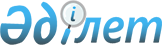 Об определении лицензиара в сферах обеспечения информационной безопасности, специальных технических средств, предназначенных для проведения оперативно-розыскных мероприятий, и органа, уполномоченного на выдачу разрешения второй категории в области криптографической защиты информацииПостановление Правительства Республики Казахстан от 27 июля 2015 года № 589.
      Сноска. Заголовок в редакции постановления Правительства РК от 29.10.2018 № 691 (вводится в действие по истечении десяти календарных дней после дня его первого официального опубликования).
      В соответствии с подпунктами 2) и 4) статьи 10 Закона Республики Казахстан от 16 мая 2014 года "О разрешениях и уведомлениях" Правительство Республики Казахстан ПОСТАНОВЛЯЕТ:
      Сноска. Преамбула в редакции постановления Правительства РК от 29.10.2018 № 691 (вводится в действие по истечении десяти календарных дней после дня его первого официального опубликования).


      1. Определить Комитет национальной безопасности Республики Казахстан:
      1) лицензиаром по осуществлению лицензирования деятельности по:
      разработке, производству, ремонту и реализации специальных технических средств, предназначенных для проведения оперативно-розыскных мероприятий;
      разработке средств криптографической защиты информации;
      оказанию услуг по выявлению технических каналов утечки информации и специальных технических средств, предназначенных для проведения оперативно-розыскных мероприятий;
      2) органом, уполномоченным на выдачу разрешения второй категории "Разрешение на реализацию (в том числе иную передачу) средств криптографической защиты информации".
      Сноска. Пункт 1 в редакции постановления Правительства РК от 29.10.2018 № 691 (вводится в действие по истечении десяти календарных дней после дня его первого официального опубликования).


      2. Признать утратившими силу: 
      1) постановление Правительства Республики Казахстан от 6 марта 2013 года № 223 "О некоторых вопросах Комитета национальной безопасности Республики Казахстан в области лицензирования" (САПП Республики Казахстан, 2013 г., № 19, ст. 330); 
      2) постановление Правительства Республики Казахстан от 31 мая 2014 года № 600 "Об утверждении стандартов государственных услуг, оказываемых Комитетом национальной безопасности Республики Казахстан" (САПП Республики Казахстан, 2014 г., № 37, ст. 362). 
      3. Настоящее постановление вводится в действие по истечении десяти календарных дней после дня его первого официального опубликования. 
					© 2012. РГП на ПХВ «Институт законодательства и правовой информации Республики Казахстан» Министерства юстиции Республики Казахстан
				
      Премьер-Министр
Республики Казахстан

К. Масимов
